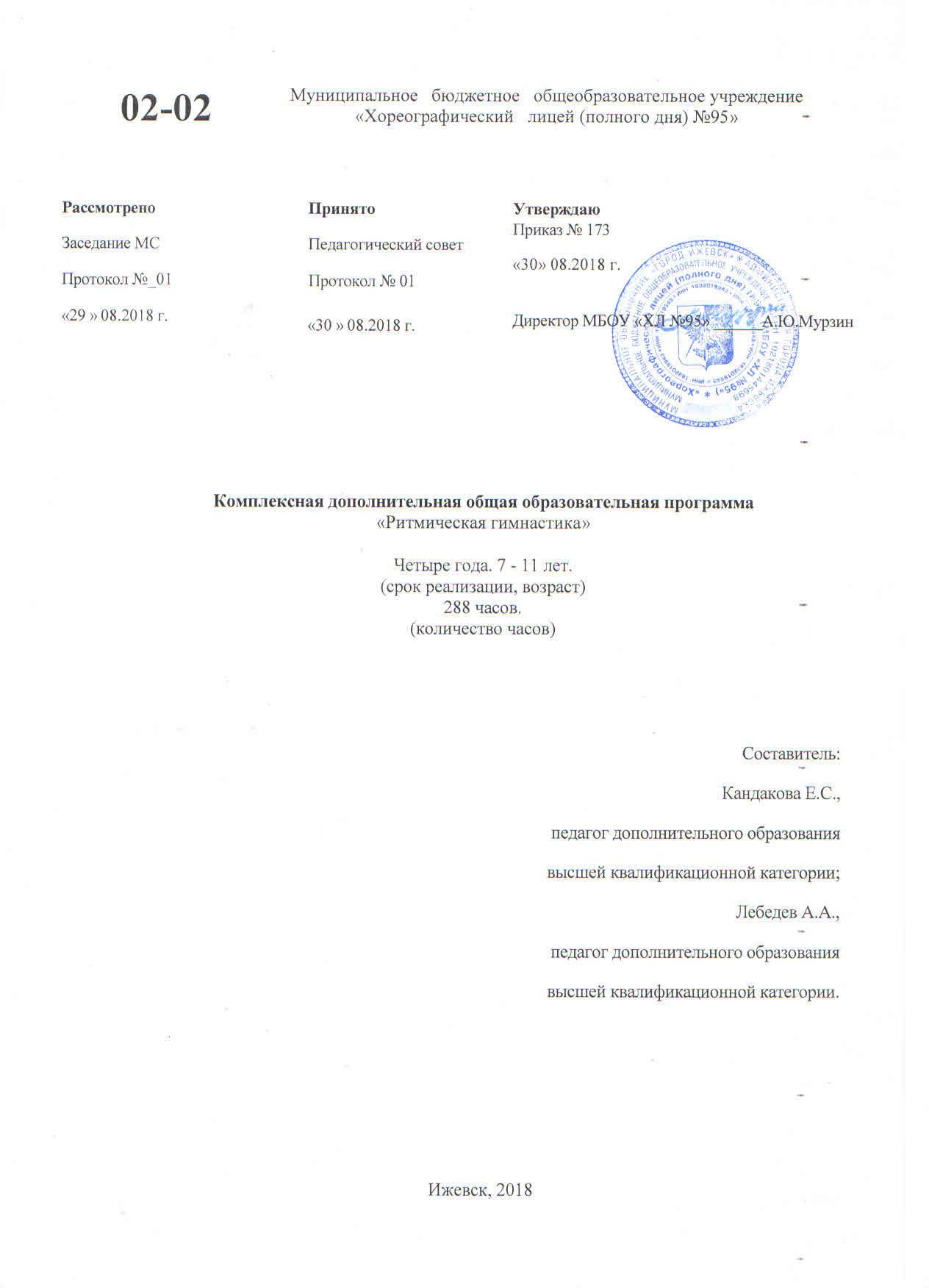 Пояснительная запискаПрограмма «Ритмическая гимнастика» предназначена для внеурочной деятельности с учащимися начальных классов и имеет художественную направленность.          Педагогическая целесообразность данной образовательной программы внеурочной деятельности обусловлена эффективностью образования детей в школе и во многом зависит от состояния их здоровья. Мы живём во времена бурного развития современной и массовой гиподинамии, когда ребёнок волей-неволей становится заложником, быстро развивающихся технических систем (телевидения, компьютеры, сотовая связь) – всё это приводит к недостатку двигательной активности ребёнка и отражается на состоянии здоровья подрастающего поколения. Современная школа стоит перед фактором дальнейшего ухудшения не только физического, но и психического здоровья детей. Чтобы внутренний мир, духовный склад детей был богатым, глубоким, а это по-настоящему возможно лишь тогда, когда “дух” и “тело” находятся в гармонии, необходимы меры целостного развития, укрепления и сохранения здоровья учащихся. Определяющим фактором в системе сохранения и развития здоровья подрастающего поколения может стать валеологически обоснованный учебно-воспитательный процесс в школе.Актуальность программы: данная программа является наиболее актуальной на сегодняшний момент, так как, приходя в школу, ребенок имеет ограниченный запас двигательных навыков, с нарушенной осанкой, координацией. Одни скованы, неподвижны, медлительны, другие - разболтаны и суетливы. Часто дети плохо держатся: гнутся, поднимают плечи, неправильно ставят ноги при ходьбе (носки внутрь) и т.п.Необходимо создать условия для коррекции этих недостатков и обогащения запасов двигательных навыков детей, давая им специальные тренировочные упражнения. Отличительные особенности: программа разработана для хореографического лицея, в нее включены основы гимнастики и акробатики с элементами хореографии.Ритмическая гимнастика способствует правильному физическому развитию и укреплению детского организма. Развивается эстетический вкус, культура поведения и общения, художественно - творческая и танцевальная способность, фантазия, память, обогащается кругозор. Занятия по ритмической гимнастике направлены на воспитание организованной, гармонически развитой личности. Адресат программы: Возрастная группа учащихся, на которых ориентирована программа – 7- 11 лет. Содержание программы разработано с учётом возрастных, индивидуальных и психофизиологических особенностей развития обучающихся детей. Вновь поступившие учащиеся зачисляются в соответствующую возрасту группу. Учитывая  возраст  детей,  на уроках применяются: 1.Игровые технологии.2. Технология  интеграции и вариативности в применении различных областей знаний.3. Технология здоровье сберегающего обучения.4. Технология обучения в сотрудничестве. Объем программы: 1 год обучения-  72 часов,2 год обучения-  72 часов, 3 год обучения-  72 часов, 4 год обучения-  72 часов. За 4 года составляет 288 часов.Форма занятия групповая, мелкогрупповая. Количество обучающихся в группе от 19-25 человек. В группах учащиеся одного возраста. Состав группы постоянный. Занятия проходят по группам, по подгруппам. При делении на группы учитываются особенности учебного процесса лицея, количественный состав классов, физические данные и возможности учащихся. Предусматривается вариативность подачи материала через этюды различной степени сложности.Срок освоения программы 4 года.Режим занятий: Ритмическая гимнастика - по 1 академическому часу 2 раза в неделю.Изменения в расписание занятий могут быть внесены по просьбам родителей или в связи с изменениями в общем расписании лицея. В период осенних и весенних каникул занятия проводятся в обычном режиме. В летний период досуг детей организуется: репетиции, концерты, постановка новых танцевальных номеров, летний школьный лагерь, участие в лицейских, районных и городских мероприятиях.Цель программы: разностороннее физическое и духовное развитие детей, формирование их осознанного отношения к здоровому образу жизни.Задачи программы:Обучающие:обучать двигательным действиям, нацеленным на укрепление здоровья, развитие основных физических качеств и повышение функциональных возможностей организма;обучать навыкам и умениям в физкультурно-оздоровительной деятельности, самостоятельной организации занятий физическими упражнениями под музыку;формировать представление о здоровом образе жизни, влиянии движения и музыки на состояние организма;обучать приёмам релаксации и самодиагностики.Развивающие:развивать основные физические качества, координационные ориентационно-пространственные, временные, ритмические способности;развивать культуру движений, обогащать двигательный опыт физическими упражнениями с общеразвивающей и корригирующей направленностью;развивать умение формирования правильной осанки, укрепление мышечного корсета средствами оздоровительной аэробики, ритмической гимнастики с предметами, танцевальных упражнений.Воспитывающие:воспитывать личность обучающегося с установкой на здоровый образ жизни, способной к сотрудничеству в творческой деятельности;воспитание организованной, гармонически развитой личности;установить положительную психологическую атмосферу в классе.3.Содержание программы3.1. Первый год обучения.Учебный план.Содержание учебного плана. 1 года обучениеПланируемые результаты . 1 год обученияЛичностные результаты:Сформированность внутренней позиции учащегося, которая находит отражение в эмоционально-положительном отношении обучающегося к образовательному учреждению через интерес к ритмико-танцевальным, гимнастическим упражнениям. Наличие эмоционально - ценностного отношения к искусству, физическим упражнениям. Развитие эстетического вкуса, культуры поведения, общения, художественно-творческой и танцевальной способности.Метапредметные результаты:способность обучающегося понимать и принимать учебную цель и задачи;в сотрудничестве с учителем ставить новые учебные задачи;накопление  представлений о ритме, синхронном движении;наблюдение за разнообразными явлениями жизни и искусства в учебной  и внеурочной деятельности.навык умения учиться:  решение творческих задач, поиск, анализ и интерпретация  информации с помощью учителя.умение координировать свои усилия с усилиями других;задавать вопросы, работать в парах, в коллективе, не создавая проблемных ситуаций.Предметные:готовиться к занятиям, строиться в колонну по одному, находить свое место в строю и входить в зал организованно;под музыку, приветствовать учителя, занимать правильное исходное положение (стоять прямо, не опускать голову, без лишнего напряжения в коленях и плечах, не сутулиться), равняться в шеренге, в колонне;ходить свободным естественным шагом, двигаться по залу в разных направлениях, не мешая друг другу;ходить и бегать по кругу с сохранением правильных дистанций, не сужая круг и не сходя с его линии;ритмично выполнять несложные движения руками и ногами; соотносить темп движений с темпом музыкального произведения;выполнять игровые и плясовые движения;выполнять задания после показа и по словесной инструкции учителя;начинать и заканчивать движения в соответствии со звучанием музыки.3.2. Второй год обучения.Учебный план.Содержание учебного плана. 2 года обучениеПланируемые результаты . 2 год обученияЛичностные: Сформированность мотивации учебной деятельности, включая социальные, учебно-познавательные и внешние мотивы. Любознательность и интерес к новому содержанию и способам решения проблем, приобретению новых знаний и умений, мотивации достижения результата, стремления к совершенствованию своих танцевальных способностей; навыков творческой установки. Умение свободно ориентироваться в ограниченном пространстве, естественно и непринужденно выполнять все игровые и плясовые движения.Метапредметные:умение детей двигаться в соответствии с разнообразным характером музыки, различать и точно передавать в движениях начало и окончание музыкальных фраз, передавать в движении простейший ритмический рисунок;учитывать выделенные учителем ориентиры действия в новом учебном материале;планировать свое действие в соответствии с поставленной задачей и условиями ее реализации;самовыражение ребенка в движении, танце.понимать и принимать правильное исходное положение в соответствии с содержанием и особенностями музыки и движения;организованно строиться (быстро, точно);сохранять правильную дистанцию в колонне парами;самостоятельно определять нужное направление движения по словесной инструкции учителя, по звуковым и музыкальным сигналам;соблюдать темп движений, обращая внимание на музыку, выполнять общеразвивающие упражнения в определенном ритме и темпе;правильно выполнять упражнения: «Хороводный шаг», «Приставной, пружинящий шаг, поскок».учиться выполнять различные роли в группе (лидера, исполнителя, критика); формулировать собственное мнение и позицию.Предметные:готовиться к занятиям, строиться в колонну по одному, находить свое место в строю и входить в зал организованно;под музыку, приветствовать учителя, занимать правильное исходное положение (стоять прямо, не опускать голову, без лишнего напряжения в коленях и плечах, не сутулиться), равняться в шеренге, в колонне;ходить свободным естественным шагом, двигаться по залу в разных направлениях, не мешая друг другу;ходить и бегать по кругу с сохранением правильных дистанций, не сужая круг и не сходя с его линии;ритмично выполнять несложные движения руками и ногами; соотносить темп движений с темпом музыкального произведения;выполнять игровые и плясовые движения;выполнять задания после показа и по словесной инструкции учителя.3.3. Третий год обучения.Учебный план.Содержание учебного плана. 3 год обученияПланируемые результаты . 3 год обученияЛичностные: Сформированность мотивации учебной деятельности, включая социальные, учебно-познавательные и внешние мотивы. Любознательность и интерес к новому содержанию и способам решения проблем, приобретению новых знаний и умений, мотивации достижения результата, стремления к совершенствованию своих танцевальных способностей; навыков творческой установки. Умение свободно ориентироваться в ограниченном пространстве, естественно и непринужденно выполнять все игровые и плясовые движения.Метапредметные:учитывать выделенные учителем ориентиры действия в новом учебном материале;планировать свое действие в соответствии с поставленной задачей и условиями ее реализации;самовыражение ребенка в движении, танце.понимать и принимать правильное исходное положение в соответствии с содержанием и особенностями музыки и движения;организованно строиться (быстро, точно);сохранять правильную дистанцию в колонне парами;самостоятельно определять нужное направление движения по словесной инструкции учителя, по звуковым и музыкальным сигналам;соблюдать темп движений, обращая внимание на музыку, выполнять общеразвивающие упражнения в определенном ритме и темпе;правильно выполнять упражнения: «Хороводный шаг», «Приставной, пружинящий шаг, поскок».учиться выполнять различные роли в группе (лидера, исполнителя, критика); формулировать собственное мнение и позицию;договариваться и приходить к общему решению в совместной репетиционной деятельности, в том числе в ситуации столкновения интересов;умение координировать свои усилия с усилиями других.Предметные:рассчитываться на первый, второй, третий для последующего построения в три колонны, шеренги;соблюдать правильную дистанцию в колонне по три и в концентрических кругах;самостоятельно выполнять требуемые перемены направления и темпа движений, руководствуясь музыкой;ощущать смену частей музыкального произведения в двухчастной   форме с малоконтрастными построениями;передавать в игровых и плясовых движениях различные нюансы музыки: напевность, грациозность, энергичность, нежность, игривость и т. д.;передавать хлопками ритмический рисунок мелодии;повторять любой ритм, заданный учителем.3.4. Четвертый год обучения.Учебный план.Содержание учебного плана. 4 год обученияПланируемые результаты . 4 год обученияЛичностные: Сформированность мотивации учебной деятельности, включая социальные, учебно-познавательные и внешние мотивы. Любознательность и интерес к новому содержанию и способам решения проблем, приобретению новых знаний и умений, мотивации достижения результата, стремления к совершенствованию своих танцевальных способностей; навыков творческой установки. Умение свободно ориентироваться в ограниченном пространстве, естественно и непринужденно выполнять все игровые и плясовые движения.Метапредметные:планировать свое действие в соответствии с поставленной задачей и условиями ее реализации;сохранять правильную дистанцию в колонне парами;самостоятельно определять нужное направление движения по словесной инструкции учителя, по звуковым и музыкальным сигналам;соблюдать темп движений, обращая внимание на музыку, выполнять общеразвивающие упражнения в определенном ритме и темпе;правильно выполнять упражнения: «Хороводный шаг», «Приставной, пружинящий шаг, поскок».учиться выполнять различные роли в группе (лидера, исполнителя, критика); формулировать собственное мнение и позицию;Предметные:рассчитываться на первый, второй, третий для последующего построения в три колонны, шеренги;соблюдать правильную дистанцию в колонне по три и в концентрических кругах;самостоятельно выполнять требуемые перемены направления и темпа движений, руководствуясь музыкой;передавать в игровых и плясовых движениях различные нюансы музыки: напевность, грациозность, энергичность, нежность, игривость и т. д.;передавать хлопками ритмический рисунок мелодии;повторять любой ритм, заданный учителем;задавать самим ритм одноклассникам и проверять правильность его исполнения (хлопками или притопами).отмечать в движении ритмический рисунок, акцент, слышать и самостоятельно менять движение в соответствии со сменой частей музыкальных фраз. Четко, организованно перестраиваться, быстро реагировать на приказ музыки, даже во время веселой, задорной пляски.3.5.Контрольно-измерительные материалы.   1-ый год обучения1. «Капитан».И. п. – ноги врозь, руки на пояс.1-2 подняться на носки с поворотом вправо, руки приложить к глазам и посмотреть, как в бинокль.3-4 и.п.5-6 то же, в другую сторону. Повторить 8 раз.2. «Великаны».И.п. – ноги врозь, руки внизу.1-2 подняться на носки, руки вверх.3-4 полуприсед, руки на пояс. Повторить 8 раз.3. «Качалочки».И.п. – о.с., руки на пояс.Упражнение выполняется с перекатом с носков на пятки и обратно, одновременно сводя и разводя носки. Повторить 8 раз.4. Гармошка».И.п. – о.с. руки внизу.1-4 передвижение на ногах перекатами с носков на пятки вправо.5-8 вернуться в и.п.9-16 то же, влево. Повторить 4 раза.5. «Пружинка».И.п.- то же, руки на пояс. Поочерёдное отрывание пяток от пола с надавливанием на носки. Повторить 32 раза.6. «Пружинка коленями».И.п.- о.с. руки внизу.полуприсед, руки вперёд, голову наклонить вперёд.И.п.Полуприсед, руки в стороны, голову назад.И.п. Повторить 8 раз.2-ой год обучения1. «Крылышки».И.п.-о.с. руки в стороны. На каждый счёт поднимание на носки, опускание, а кисти рук меняют положение: одна вверх, другая вниз. То же упражнение, только руки сводим вперёд и разводим в стороны.Повторить упражнение 16 раз.2. «Буратино».И.п.-о.с. руки на пояс.1-2 правая нога в сторону, левую слегка согнуть, наклониться к правой ноге и поднести руки к носу и «подразнить» как Буратино.3-4 и.п.5-6 то же, в другую сторону.7-8 и.п.     Повторить 8 раз.3. «Птички».И.п.-о.с.1-поднять и согнуть правую ногу в колене, руками сделать хлопок род коленом.2- и.п.-руки вверх.3- то же, но хлопок под левой ногой.4- и.п. руки вверх.     Повторить 8 раз.4. «Коленочки».И.п.- стойка ноги врозь, руки за головой.1-2 поворот вправо, левой коленкой коснуться пола.3-4 и.п.5-6 то же сделать влево.7-8 и.п.     Повторить 8 раз.5. «Клоун».И.п.-о.с.1-8 постепенно разводить стопы ног в стороны.9-16 наклоняясь вперёд, ставим кисти рук на пол и переставляем их по полу под разведённые ноги.17-32 вернуться в и.п.    Повторить 4 раза.3-ий год обучения1. «Гномики».И.п.-о.с.1-2 упор присев, руки на колени.3-4 выпрямляя ноги, шаг вправо, прогнуть спину, руки на коленях.5-8 сделать 2 приставных шага, округляя и прогибая спину.9-16 повторить то же, в др. сторону.    Повторить 4 раза.2. «Прятки».И.п.-о.с.1-2 упор присев ( сгруппироваться, наклонив голову вниз ).3-4 выпрямляясь, мах правой ногой в сторону, руки в стороны.5-6 упор присев.7-8 то же, что 5-6, только в др. сторону.    Повторить 8 раз.3. «Пингвины».И.п.-ноги на ширине плеч, руки слегка отведены в стороны, кисти рук подняты кверху.1-8 шаги «пингвина» с поворотом вправо на 360 град.9-16 то же. Влево.    Повторить 4 раза.4. «Потягушки».И.п.-о.с.1-2 подняться на носки и потянуться руками вверх.3-4 полуприсед, руки в стороны.    Повторить 8 раз.5. «Паровозик».И.п.- сидя, ноги вместе, руки на коленях.1-8 продвигаться, сидя вперёд в таком положении.9-16 то же, только назад.    Повторить 4 раза4-ый год обучения1.«Лодочка».И.п.-лёжа на спине.      1-8 поднять ноги, руки и голову с плечами вверх и держать.      9-16 и.п. ( отдыхать ).  Повторить 6 раз.2. «Кошечка».И.п.-стоя на коленях.      1-2 прогнуться, голову отвести назад.      3-4 округлить спину, голову вниз. Повторить 8 раз.3. «Колечко».И.п.-то же, рками взяться за голеностопные суставы.     1-4 прогнуться, сделать «колечко».5-8 и.п.   Повторить 4 раза.4. «Мост».И.п.-лёжа на спине, ноги согнуты в коленях.1-4 выполнить «мост».5-8 и.п.    Повторить 8 раз.5.«Горка».И.п.-стоя на коленях, упор на руки ( носки оттянуты ).1-2 выпрямляя ноги, упираясь на руки и на носки сделать «горку».3-4 и.п.   Повторить 8 раз.6. «Ступеньки».И.п.-то же.поставить в упор присев правую ногу.поставить левую ногу.встать, поднять вверх правую руку.поднять левую.4. Комплекс организационно-педагогических условий.4.1. Календарный учебный график.Т – теория, П – практика, К - контроль4.2. Условия реализации программы- Учебный оборудованный хореографический класс.- Актовый зал с местами для зрителей.- Место для переодевания.- Фортепиано, магнитофон, фонограммы, нотный материал.Практическое занятие является основной формой обучения. Теоретический материал дается по ходу урока. С целью повышения мотивации учащихся к учебе рекомендуется внеурочное посещение театра, проведение бесед по истории хореографического искусств.Формы контроля.	- в первый год обучения с целью повышения мотивации детей к учебе, рекомендуется проводить контроль в виде занятия-викторины, с приглашением родителей, учителей и детей из других классов, в виде участия детей  в школьных концертах. - во второй, третий и четвертый  года  обучения применяется промежуточный контроль в виде опроса на контрольном занятии и  итоговый контроль – концерт в конце учебного года, участие детей в концертной деятельности лицея.Критерии оценивания:Высокий уровень - добросовестная работа на уроке, правильное исполнение подготовительных упражнений и основных движений; учитывается эмоциональность и музыкальность танцующих. Названия движений и танцев. Занятость во всех танцевальных этюдах.Средний уровень–правильное исполнение подготовительных упражнений и хореографических этюдов, знание  названий движений и танцев, но при этом отсутствие эмоциональной окраски танца. Базовый уровень–исполнение базовых упражнения и танцевальных этюдов, отсутствие выразительностии нетвердое знание названий движений.4.3.Методическое  обеспечение программы Приемы и методы обучения:Наглядно-практический – качественный показ преподавателем нового материалаСловесно-теоретический – доступное теоретическое объяснение нового материалаТворческий – практическое применение проученного материала в танцевальных этюдах5.Список литературыОсновная литература для преподавателяАндреева М. Дождик песенку поет. – М.: Музыка, 1981.Андреева М., Конорова Е. Первые шаги в музыке. – М.: Музыка, 1979.Бекина С., Ломова Т., Соковинина Е. Музыка и движение. – М.: Просвещение, 1984.Бекина С., Ломова Т. Хоровод веселый наш. – М.: Музыка, 1980.Бекина С., Соболева Э., Комальков Ю. Играем и танцуем. – М.: Советский композитор, 1984.Бычаренко  Т. С песенкой по лесенке: Методическое пособие для подготовительных классов ДМШ. – М.: Советский композитор, 1984.Волкова Л. Музыкальная шкатулка. Вып. I-III. – М.: Музыка, 1980.Дубянская Е. Нашим детям. – Л.: Музыка, 1971.Дубянская Е. Подарок нашим малышам. – Л.: Музыка, 1975.Зимина А. Музыкальные игры и этюды в детском саду. – М.: Просвещение, 1971.Рекомендованная литература для преподавателяКоза-Дереза: Народные сказки с музыкой. Под ред. Н. Метлова. – М.: Музыка, 1969.Медведева М. А мы просо сеяли: Русские народные игры и хороводы для детей младшего возраста. Вып. 3, 4. – М.: Музыка, 1981.Метлов Н., Михайлова Л. Мы играем и поем: Музыкальные игры для детей дошкольного и младшего дошкольного возраста. – М.: Советский композитор, 1979.Слонов Н. Аленушка и лиса: Русская народная сказка. – В сб.: Гори, гори ясно. – М.: Музыка, 1984.Франио Г. Роль ритмики в эстетическом воспитании детей. – М.: Советский композитор, 1989.Луговская А. Ритмические упражнения, игры и пляски. – М.: Советский композитор, 1991.Щербакова Н.А «От музыки к движению и речи»: Практическое пособие для музыкальных руководителей специализированных образовательных учреждений. -М, 2001Основная литература для учащихсяКаплунова И, Новоскальцева И «Этот удивительный ритм». - СП Композитор, 2010.Рекомендуемая литература для учащихся1.ЖигалкоЕ, Казанская Е. «Музыка, Фантазия, Игра»; Учебное пособие по ритмике, сольфеджио, слушанию музыки для детей 5-8 лет. -СП: Композитор»2013.2. Андреева М., Конорова Е. Первые шаги в музыке. – М.: Музыка, 2000.№ Раздел, темыКоличество часов Теория ПрактикаФорма контроля1Вводное занятие11Раздел: «Оздоровительная гимнастика»1.1Базовые шаги6151.2Комплекс танцевальной аэробики7162Раздел: «Танцевальная азбука»2.1Позиции в классическом танце5142.2Русский танец60,55,52.3Танцы разных народов70,56,52.4Контрольное занятие11Этюд3Раздел: «гимнастика со спорт.предметами»3.1Упражнения с гимнастической палкой7163.2Упражнения со скакалкой7163.3Упражнения с мячом7163.4Упражнения с обручем7164Раздел: «Игры»4.1Беговые ролевые игры324.2Танцевальные игры434.3Игры на внимание324.4Контрольное занятие11ЭтюдВсего:Всего:72963№Радел. ТемаТеорияПрактикаФорма занятия Форма контроля1Вводное занятиеЧто такое аэробикаТеоретическое занятиеРаздел: «Оздоровительная гимнастика»1.1Базовые шагиОсновные шагиПартерная гимнастика. Ориентация в пространстве. Практическое занятие1.2Комплекс танцевальной аэробикиГимнастика  оздоровительная и спортивнаяотжимания, развитие  мышц, растяжкаПрактическое занятие2Раздел: «Танцевальная азбука»2.1Позиции в классическом танцеПравила исполненияСвободная и 6 п.ног и 1,2,3 п. рукПрактическое занятие2.2Русский танецЧто такое танецЭлементы русского танца «Хоровод»,Практическое занятие2.3Танцы разных народовМногообразие жанров хореографииТанцы разных народов: «Лезгинка», «Макарена». Практическое занятие2.4Контрольное занятиеПрактическое занятиеЭтюд3Раздел: «гимнастика с предметами»3.1Упражнения с гимнастической палкойТехника безопасности упражнений гимнастической палкойПартерная гимнастика с палкойПрактическое занятие3.2Упражнения со скакалкойТехника безопасности упражнений со скакалкойУпражнениясо скакалкойПрактическое занятие3.3Упражнения с мячомТехника безопасности упражнений с мячомУпражненияс  мячомПрактическое занятие3.4Упражнения с обручемТехника безопасности упражнений с обручемУпражненияс обручемПрактическое занятие4Раздел: «Игры»4.1Беговые ролевые игрыПравила игры«Салки», «Горелки» , Третий лишнийПрактическое занятие4.2Танцевальные игрыПравила игры«Буги-вуги», «Лесная дискотека», «Ручеёк»Практическое занятие4.3Игры на вниманиеПравила игрыМоре волнуется», «День - ночь».Практическое занятие4.4Контрольное занятиеПрактическое занятиеЭтюд№ Раздел, темыКоличество часов ТеорияПрактикаФорма контр.1Вводное занятие11Раздел: «Оздоровительная гимнастика»1.1Базовая аэробика551.2Аэробика в стиле фанк50,54,51.3Аэробика в стиле латино50,54,51.4Сказочная аэробика442Раздел: «Танцевальная азбука»2.1Позиции в классическом танце.  Portdebras4132.2Полька5142.3Русский танец4132.4Танцы народов мира4132.5Контрольное занятие11Этюд2.6Танцы народов мира333Раздел: «Ритмическая гимнастика со спортивными предметами»3.1Упражнения с гимнастической палкой в парах6153.2Комплекс упражнений со скакалкой6153.3Упражнения с мячом в парах6153.4Упражнения с обручем6154Раздел: «Игры»3.1Игры на развитие сенсорной чувствительности333.2Имитационные игры333.3Контрольное занятие11ЭтюдВсего:Всего:721062№Радел. ТемаТеорияПрактикаФорма занятия Форма контроля1Вводное занятиеПравила техники безопасности на занятияхТеоретическое занятиеРаздел: «Оздоровительная гимнастика»1.1Базовая аэробикаШаги базовой аэробики. Партерная гимнастикаПродвижение: по квадрату, диагонали, вперёд-назад.Практическое занятие1.2Аэробика в стиле фанкПравила исполненияКомплекс аэробики в стиле фанк. Практическое занятие1.3Аэробика в стиле латиноПравила исполненияКомплекс аэробики в стиле «латино».Практическое занятие1.4Сказочная аэробикаПравила исполненияДвижения героев сказки «Буратино»Практическое занятие2Раздел: «Танцевальная азбука»Что такое танецЭлементы русского танца «Хоровод»,Практическое занятие2.1Позиции в классическом танце.  PortdebrasТанцы разных народов: «Лезгинка», «Макарена». Практическое занятие2.2ПолькаХарактеристика полькиШаг полькиПрактическое занятие2.3Русский танецХарактеристика русского танца «Притоп», «моталочка», «ковырялочка», «присядка», верчения. 2.4Танцы народов мираРассказ о танцах народов севераСтиль кантри, танцы народов севераПрактическое занятие2.5Контрольное занятиеПрактическое занятиеЭтюд2.6Танцы народов мираОтработка движенийПрактическое занятие3Раздел: «Ритмическая гимнастика со спортивными предметами»3.1Упражнения с гимнастической палкой в парахГимнастика и её виды.Комплекс с гимнастической палкой в парахПрактическое занятие3.2Комплекс упражнений со скакалкойПравила исполненияКомплекс со скакалкой в парахПрактическое занятие3.3Упражнения с мячом в парахПравила исполненияКомплекс с мячом в парахПрактическое занятие3.4Упражнения с обручемПравила исполненияКомплекс с обручем в парахПрактическое занятие4Раздел: «Игры»4.1Игры на развитие сенсорной чувствительностиПравила игры«Верёвочка», «Паровозик»,Салки парамиПрактическое занятие4.2Имитационные игрыПравила игры«Чехарда», «Легкоатлеты», «Гимнасты», «Лыжники»,Практическое занятие4.3Контрольное занятиеПрактическое занятиеЭтюд№ Раздел, темыКоличество часов ТеорияПрактикаФорма контр1Вводное занятие11Раздел: «Оздоровительная гимнастика»1.1Базовая аэробика441.2Аэробика в стиле рок-н-ролла4131.3Аэробика в стиле диско4131.4Сказочная аэробика552Раздел: «Танцевальная азбука»2.1Позиции в классическом танце.  Portdebras4132.2Хоровод442.3Русский танец4142.4Танцы народов мира5142.5Контрольное занятие11Этюд2.6Танцы народов мира443Раздел: «Ритмическая гимнастика  предметами»3.1Упражнения с гимнастической палкой в парах6153.2Комплекс упражнений со скакалкой6153.4Упражнения с мячом в парах6153.5Упражнения с обручем6154Раздел: «Игры»4.1Игры на развитие сенсорной чувствительности334.2Имитационные игры334.3Контрольное занятие11ЭтюдВсего:Всего:72963№Радел. ТемаТеорияПрактикаФорма занятия Форма контроля1Вводное занятиеЧто такое аэробикаТеоретическое занятиеРаздел: «Оздоровительная гимнастика»1.1Базовая аэробикаОсновные шагиПартерная гимнастика. Ориентация в пространстве. Практическое занятие1.2Аэробика в стиле рок-н-роллаГимнастика  оздоровительная и спортивнаяДвижения рок-н-ролла, трюковая аэробика.Практическое занятие1.3Аэробика в стиле дискоЧерты стиля «диско»Аэробика в стиле «диско».Практическое занятие1.4Сказочная аэробикаПравила исполненияПостановка этюдаПрактическое занятие2Раздел: «Танцевальная азбука»2.1Позиции в классическом танце.  PortdebrasМногообразие жанров хореографииТанцы разных народов: «Лезгинка», «Макарена». Практическое занятие2.2ХороводЧерты хороводаБазовые шагиПрактическое занятие2.3Русский танецХарактеристика русского танцаБазовые шаги2.4Танцы народов мираТехника безопасности упражнений гимнастической палкойПартерная гимнастика с палкойПрактическое занятие2.5Контрольное занятиеТехника безопасности упражнений со скакалкойУпражнениясо скакалкойПрактическое занятиеЭтюд2.6Танцы народов мираТехника безопасности упражнений с мячомУпражненияс  мячомПрактическое занятие3Раздел: «Ритмическая гимнастика со спортивными предметами»3.1Упражнения с гимнастической палкой в парахПравила работы с гимнастической палкойИсполнение движений спокойнее, с размахомПрактическое занятие3.2Комплекс упражнений со скакалкойПравила работы со скакалкойПередача предметаПрактическое занятие3.3Упражнения с мячом в парахПравила работы с мячомПередача предметаПрактическое занятие3.4Упражнения с обручемПравила работы с обручемПередача предметаПрактическое занятие4Раздел: «Игры»4.1Игры на развитие сенсорной чувствительностиПравила игрыРабота в пареПрактическое занятие4.2Имитационные игрыПравила игрыПодражание повадкам животныхПрактическое занятие4.3Контрольное занятиеПрактическое занятиеЭтюд№ Раздел, темыКоличество часов ТеорияПрактикаФормаконтр1Вводное занятие11Раздел: «Оздоровительная гимнастика»1.1Базовая аэробика441.2Аэробика в стиле  джаз - фанк4131.3Силовая аэробика4131.4Сказочная аэробика552Раздел: «Танцевальная азбука»2.1Позиции в классическом танце.  442.2Полька6152.3Русский танец6152.4Танцы народов мира6152.5Контрольное занятие11Этюд2.6Танцы народов мира443Раздел: «Ритмическая гимнастика со спортивными предметами»3.1Упражнения с гимнастической палкой в парах6153.2Комплекс упражнений со скакалкой6153.3Упражнения с мячом в парах6153.4Упражнения с обручем6154Раздел: «Игры»4.1Игры на развитие сенсорной чувствительности114.2Имитационные игры114.3Контрольное занятие11ЭтюдВсего:Всего:701060№Радел. ТемаТеорияПрактикаФорма занятия Форма контроля1Вводное занятиеЧто такое аэробикаТеоретическое занятиеРаздел: «Оздоровительная гимнастика»1.1Базовая аэробикаОсновные шагиПартерная гимнастика. Ориентация в пространстве. Практическое занятие1.2Аэробика в стиле  джаз - фанкСтиль  джаз-фанкКомплекс аэробики в стиле джаз-фанкПрактическое занятие1.3Силовая аэробикаТехника безопасностиКомплекс силовой аэробикиПрактическое занятие1.4Сказочная аэробикаСказка и жизньПостановка этюдаПрактическое занятие2Раздел: «Танцевальная азбука»2.1Позиции в классическом танце.  Правила исполненияИзучение сложных связок и прыжковПрактическое занятие2.2ПолькаПравила исполненияПодскокиПрактическое занятиеЭтюд2.3Русский танецПравила исполненияШаг с пяткиПрактическое занятие2.4Танцы народов мираПравила исполненияБелорусский танецПрактическое занятие2.5Контрольное занятиеПрактическое занятие2.6Танцы народов мираТехника безопасности упражнений с мячомОтработка движенийПрактическое занятие3Раздел: «Ритмическая гимнастика со спортивными предметами»3.1Упражнения с гимнастической палкой в парахТехника безопасности упражнений с палкойДвижения рук в разных направленияхПрактическое занятие3.2Комплекс упражнений со скакалкойТехника безопасности упражнений со скакалкой Повороты туловища в сочетании с наклонамиПрактическое занятие3.3Упражнения с мячом в парахТехника безопасности упражнений с мячомПередача мяча Практическое занятие3.4Упражнения с обручемТехника безопасности упражнений с обручемПовороты туловища вперед, в стороны Практическое занятие4.Раздел: «Игры»Практическое занятие4.1Игры на развитие сенсорной чувствительностиПравила игрыИгры с предметамиПрактическое занятие4.2Имитационные игрыПравила игрыМузыкальные игрыПрактическое занятие4.3Контрольное занятиеПрактическое занятиеЭтюдгод1 год обучения1 год обучения1 год обучения1 год обучения1 год обучения1 год обучения1 год обучения1 год обучения1 год обучения1 год обучения1 год обучения1 год обучения1 год обученияМ-цСен.Окт.НоябрьДек.Янв.Февр.МартАпр.Май.Всего нед.Всего часовнедели1-45-89-1213-1617-1920-2324-2829-3233-363672Т1111111119П77755797759К224год2 год обучения2 год обучения2 год обучения2 год обучения2 год обучения2 год обучения2 год обучения2 год обучения2 год обучения2 год обучения2 год обучения2 год обучения2 год обученияМ-цСен.Окт.НоябрьДек.Янв.Февр.МартАпр.Май.Всего нед.Всего часовнедели1-45-89-1213-1617-1920-2324-2829-3233-363672Т12111111110П76755797758К224год3 год обучения3 год обучения3 год обучения3 год обучения3 год обучения3 год обучения3 год обучения3 год обучения3 год обучения3 год обучения3 год обучения3 год обучения3 год обученияМ-цСен.Окт.НоябрьДек.Янв.Февр.МартАпр.Май.Всего нед.Всего часовнедели1-45-89-1213-1617-1920-2324-2829-3233-363672Т1111111119П77755797759К224год4 год обучения4 год обучения4 год обучения4 год обучения4 год обучения4 год обучения4 год обучения4 год обучения4 год обучения4 год обучения4 год обучения4 год обучения4 год обученияМ-цСен.Окт.НоябрьДек.Янв.Февр.МартАпр.Май.Всего нед.Всего часовнедели1-45-89-1213-1617-1920-2324-2829-3233-363672Т11211111110П77655797758К224ТемаОбеспечение программы методическими видами продукцииРекомендации по проведению практических заданийДидактический материал«Танцевальная азбука»Рассказ о хореографии. Бекина С.И.., Ломова Т.П., Соковикова Е.Н. «Музыка и движение», М., 1984Доступность материала для детей 7-11лет Важность качественного исполнения движений.Лекционный материал о танцах.Показ видео материала«Оздоровительная гимнастика»Рассказ о гимнастике. Беседа об отличительных особенностях исполнения гимнастических упражнений, поэтапная разработка изучения движений.Франио Г. Роль ритмики в эстетическом воспитании детей. – М.: Советский композитор, 1989.Практическое занятие является основной формой обучения. Теоретический материал дается по ходу урока. С целью повышения мотивации учащихся к учебе рекомендуется внеурочное посещение театра, проведение лекций по истории хореографического искусства.Лекционный материал о танцах.Показ видео материала«Ритмическая гимнастика со спортивными предметами»Рассказ о спортивных предметах. Беседа об особенностях использования спортивных предметов, поэтапная разработка изучения движений.Луговская А. Ритмические упражнения, игры и пляски. – М.: Советский композитор, 1991.Практическое занятие является основной формой обучения. Теоретический материал дается по ходу урока. С целью повышения мотивации учащихся к учебе рекомендуется внеурочное посещение театра, проведение лекций по истории хореографического искусства.Лекционный материал о танцах.Показ видео материала